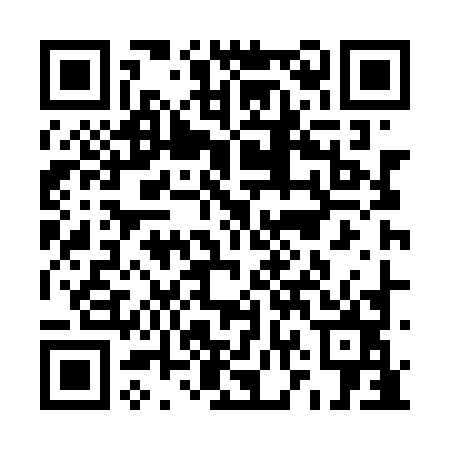 Prayer times for La Grande-Ecluse, Quebec, CanadaMon 1 Jul 2024 - Wed 31 Jul 2024High Latitude Method: Angle Based RulePrayer Calculation Method: Islamic Society of North AmericaAsar Calculation Method: HanafiPrayer times provided by https://www.salahtimes.comDateDayFajrSunriseDhuhrAsrMaghribIsha1Mon2:314:3012:326:028:3510:342Tue2:314:3012:336:028:3510:343Wed2:324:3112:336:028:3410:344Thu2:324:3212:336:028:3410:335Fri2:334:3312:336:028:3410:336Sat2:334:3312:336:028:3310:337Sun2:344:3412:346:028:3310:338Mon2:344:3512:346:018:3210:339Tue2:354:3612:346:018:3110:3210Wed2:354:3712:346:018:3110:3211Thu2:364:3812:346:018:3010:3212Fri2:364:3912:346:008:2910:3213Sat2:374:4012:346:008:2810:3114Sun2:384:4112:345:598:2810:3115Mon2:384:4212:355:598:2710:3016Tue2:394:4312:355:588:2610:3017Wed2:394:4412:355:588:2510:3018Thu2:404:4512:355:578:2410:2919Fri2:414:4612:355:578:2310:2820Sat2:434:4812:355:568:2210:2621Sun2:454:4912:355:568:2110:2422Mon2:474:5012:355:558:1910:2123Tue2:504:5112:355:548:1810:1924Wed2:524:5212:355:548:1710:1725Thu2:544:5412:355:538:1610:1526Fri2:564:5512:355:528:1410:1327Sat2:584:5612:355:518:1310:1028Sun3:014:5712:355:518:1210:0829Mon3:034:5912:355:508:1010:0630Tue3:055:0012:355:498:0910:0431Wed3:075:0112:355:488:0810:01